Direct Marketing Channels                                  Options and Opportunities According to the Consumer Expenditure Survey of the U.S. Bureau of Labor Statistics, the typical U.S. household spent $3,753 on groceries and $2,619 on food away from home in 2009. As a small to mid-scale family farmer you can capture some of those dollars by adding value to your agriculture or horticulture products through direct marketing opportunities.Selling Directly to CustomersIf you are a new market farmer, direct-to-customer-retail marketing is a great way to get started.  You have to be a good planner, have time and enjoy meeting and talking to people. Farmers’ MarketsDirect to the consumer through farmers’ markets is the way many farmers begin selling, because of the low startup costs. Farmers’ markets can provide a low risk opportunity for new farmers to: try new products, build a customer base, increase marketing methods, refine people skills and promote the business brand.  Points to Consider: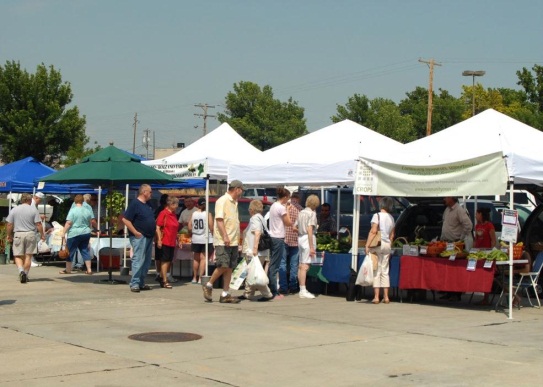 Tend to be seasonalFarmers generally receive retail prices or higher for their productsVendor startup costs can be very inexpensiveCollaborative selling attracts more customersHave competitive price pressures from fellow vendorsIncrease time spent away from productionFarm Stands   Customers who stop and shop at roadside stands like to see colorful plantings, neat crop gardens, healthy animals and old farm tool displays. Farm stands tend to be located on the farm, on a well-traveled road with good access/parking. 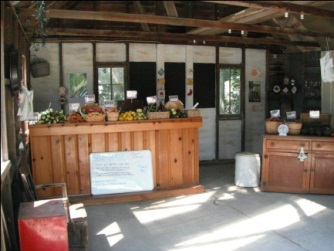 Points to Consider:Can be in operation seasonally or all year depending on offered productsNeed quality displays of produceRoadside markets usually charge near retail pricesClean & wash produce before selling and encourage customers to wash Farm stands/markets are structures and may be subject to local building codes and highway setback regulations/signageU-Pick FarmsPick-Your-Own farms grow crops specifically to be harvested by customers.  This type of direct sales appeals to individuals and families who want to experience “where their food comes from”. 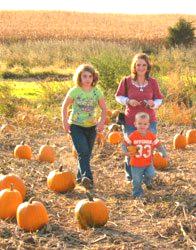 Points to Consider:Priced received is often very close to retailSelling your crops through u-pick farms can save you workPotentially hurt your crop if customers do not know how to pick properlyOpportunity to educate your customers about your crops & how to handle crops correctly CSA – Community Supported AgricultureCommunity Supported Agriculture or CSA’s are about creating a relationship between farmers and consumers where the bounties and risks are shared. CSA customers purchase shares for a season by paying a fee in advance and in return they receive a regular (weekly) selection of food. 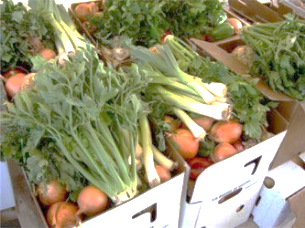 Points to Consider:Having cash in advance provides financial security for the producerShared risk of low production and crop failures eases strainShared benefit of food strengthens the farmer-consumer bond  Opportunity for consumer education about your agricultural practicesAgritourism      Agritourism appeals to customers who want to visit a farm and experience its activities.  Options include: on-farm bed and breakfasts, Christmas trees, corn mazes, pumpkin patches, petting zoos, festivals, school tours and catered parties. Points to consider: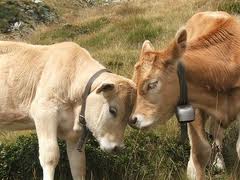 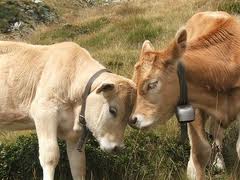 Your operation can also be blended with other direct marketing techniques You can charge a fee Can involve other farmers in the area Opportunity to educate visitors about agricultureEconomic potential for your rural communityRestaurants   As local restaurants are starting to cultivate relationships with farms for high quality, local food, many producers are starting to market directly to restaurants. Selling directly to restaurants eliminates steps in the market channel, which adds to your product value. 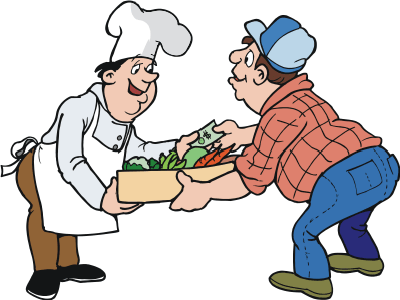 Points to Consider: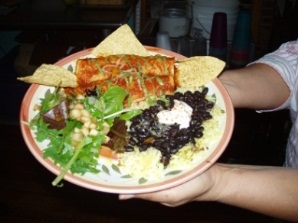 Eliminate the middlemen but you assume the associated costs May not be able to charge full retail priceRestaurants may note your farm and products on their menuChefs demand the same consistent quality and service of a wholesaler from youResponsible for invoicing, which  must meet restaurants requirementsGrocery Stores and Co-op    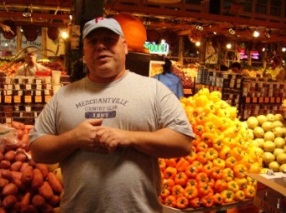 Many of our local independent grocers, indoor year round farmers’ markets, health food stores and co-op stores are purchasing locally grown food. Points to Consider:Demand the same consistent quality and service of a wholesaler from you Partial cases, clean produce, frequent delivery schedules, convenient ordering and expert advice. (See the restaurant section for further information.)Home Delivery With home delivery consumers value the convenience offered and believe the products are superior to other outlets.  Requires additional time, transportation costs, strong advertising, catalog and   reliable delivery system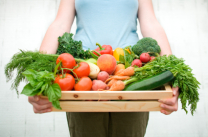 Consumers enjoy keeping in touch with the farmer they purchase from You can combine with a CSAOnline Selling to ConsumersOnline selling directly to consumers requires time, patience, technology and an user-friendly outlet. Some producers choose to sell through organizations, giving them the benefits of online selling without the hassle of managing a website.Nebraska Food Cooperative Inc.   Nebraska Food Cooperative Inc. is a year around marketing and distribution service designed to improve market access for farmer producers and local food access for consumers. www.nebraskafood.orgPoints to consider: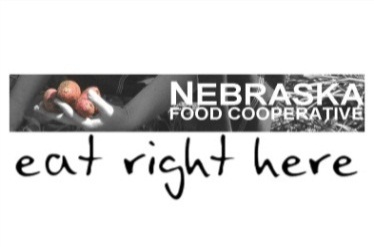 Distribution system were the consumers place orders on-lineMembership feeYou set your own pricesReduce your time and cost of marketing and distributing your productsRetain your farm identityWholesale Selling Wholesaling through a distributor gives you access to a variety of business customer and saves you time and expense in finding customers. Points to Consider:They set the priceYou will have additional cost: product liability insurance, invoicing, additional labor, additional equipment for picking, grading, cleaning, packaging, labeling, Price you receive for your product may fluctuate with the market Good choice if you have limited time for face-to-face meetingsMay not get paid immediately as in direct marketingCan market large quantities at one timeNeed to grow large quantities and guarantee the delivery of the contract Farm to School and InstitutionsThis provides farmers, school food managers and school administrators to incorporate local nutritious food into their schools and offers educational opportunities about how the student’s food is grown.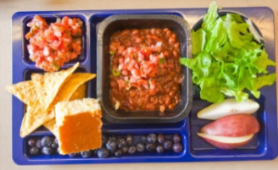 Points to Consider:Expand in class education opportunities for studentsFarm visits by classesEconomic potentialLink back to farmers’ market and direct sales Marketing Options for Fruits and VegetablesYou will need: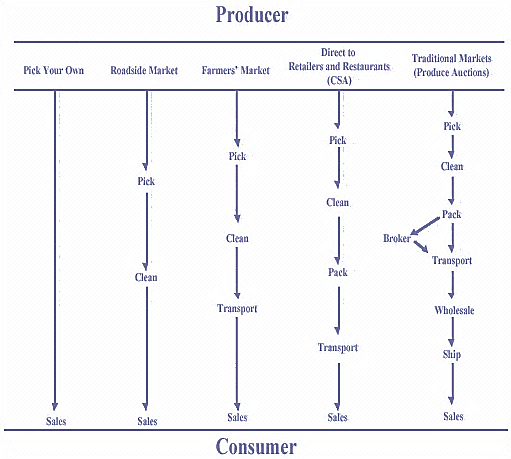 A business planA brand Printed materials providing information about your farm and products.Understanding of the direct marketing avenue you want to use Types of insurance you will need (permits, packaging, labeling, pricing, supply, storage, temperature control, delivery and invoicing system) Honest communicationProfessional appearanceConsistency in quality (no seconds)Reliability of serviceRisk taking outlookPride in your productWillingness to plan, research and experiment Flexible independence & Creative thriftinessDirect marketing enables you to become a price maker in the market, not a price taker.It’s about networking and relationship building.Buy Fresh Buy Local® NebraskaBuy Fresh Buy Local® Nebraska is an education, marketing and outreach program designed to assist small to mid-scale family farmers. Visit BFBLN’s website at www.buylocalnebraska.org to learn more about local food systems.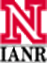 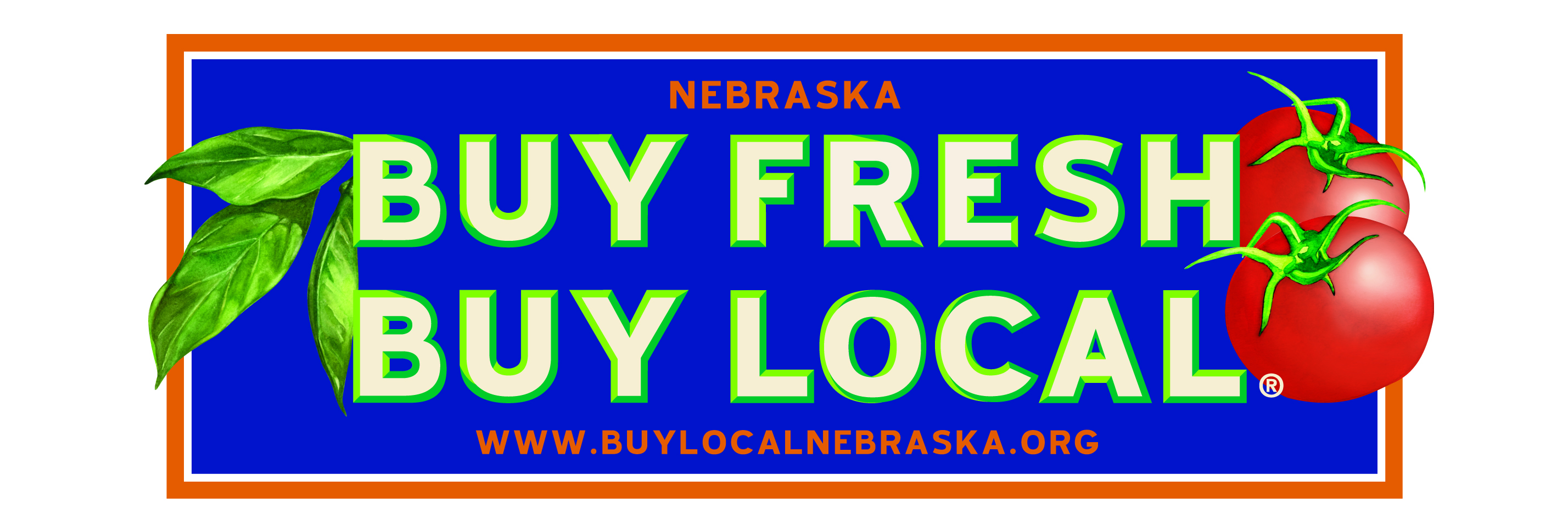 